For official use only :Date receivedWaiting List offered   Waiting list paid   Membership offered   Membership paid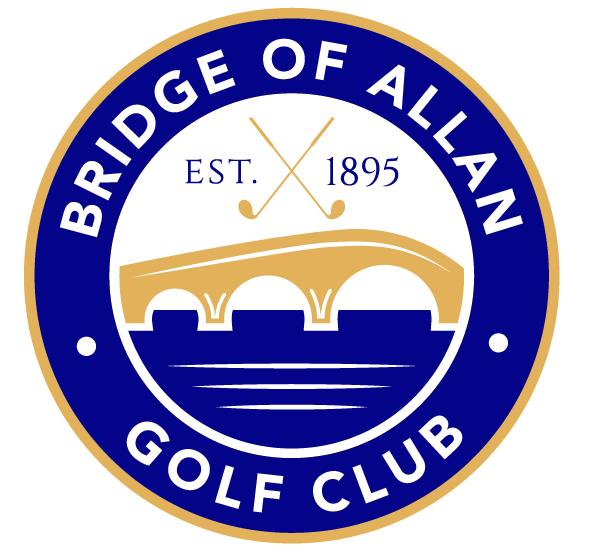 BRIDGE OF ALLAN GOLF CLUBSunnylaw, Bridge of Allan, Stirlingshire FK9 4LY          Telephone: 01786 832332           Website: www.bofagc.comAPPLICATION FOR MEMBERSHIP 2019Please say how you became aware of this membership   ...............................................................................................Please tick which category of membership you are applying for – determined by your age before 1/1/2019.* The subscription fee is pro rata, e.g. if you join in February, you would pay 11/12 of the full amount.Family **** (£400) *Intermediate *** (15-17) (£133)Veteran (75+) (£232) *Please tick             MaleOrdinary (£374) *It also includes affiliation fees to Scottish Golf (£14.75 ), Stirlingshire G.U. ( £2.80 ).*The subscription fee is pro rata, e.g. if you join in February, you will pay 11/12 of the full amount.** Your main residence must be over 30 miles from the golf course.*** Intermediates are eligible to play in Gents or Ladies competitions, including the Club Championship.**** 1 Ordinary members + children aged under 13 on 1/1/2019. Each family member must complete a separate form,     and tick his/her category as well as Family.Young Adult (18-23) (£190) *Country ** (£190) *Junior (13-17) (£82)FemaleJunior (<13) (£52)Associate (£30)In accordance with club policy your name will be displayed on the club notice board for a minimum of 21 days to allow for any objectors to make their views known. After this, your application will be placed before the full committee for approval. When Membership has been approved by the Committee, the Applicant will be informed and the subscription will be requested.If you would prefer to pay by monthly direct debit, please tick the box. There will be a 1% surcharge. Please note that Internet access and an e-mail address is required and it is only available to Ordinary, Veteran and Young Adult members.  If you wish to pay electronically you may do so bank details are Sort Code  80-05-81 Account No 00174013.If you would like to hire a locker, please tick the box.Please return this completed form to the Membership Secretary at the Club, to the address at the top.Thank you* If the Application is for Junior Membership, then the parent/legal guardian must sign the form.Name in full (Block Capitals please)………………………………………………………………..........................................Address ………………………………………………………………………………………………............................................……………………………………………………………………………………………………….............................................Postcode ……………………….........    Phone Number……………………….........   Date…………………….......Email Address ………………………………………………………………………………...........................Previous Clubs …………………………………………………… Handicap ……....    CDH number ....................(if none, state NONE)					(if none, state NONE)	(if none, state NONE)Date of Birth……………………..*Signature of Applicant…………………………………...............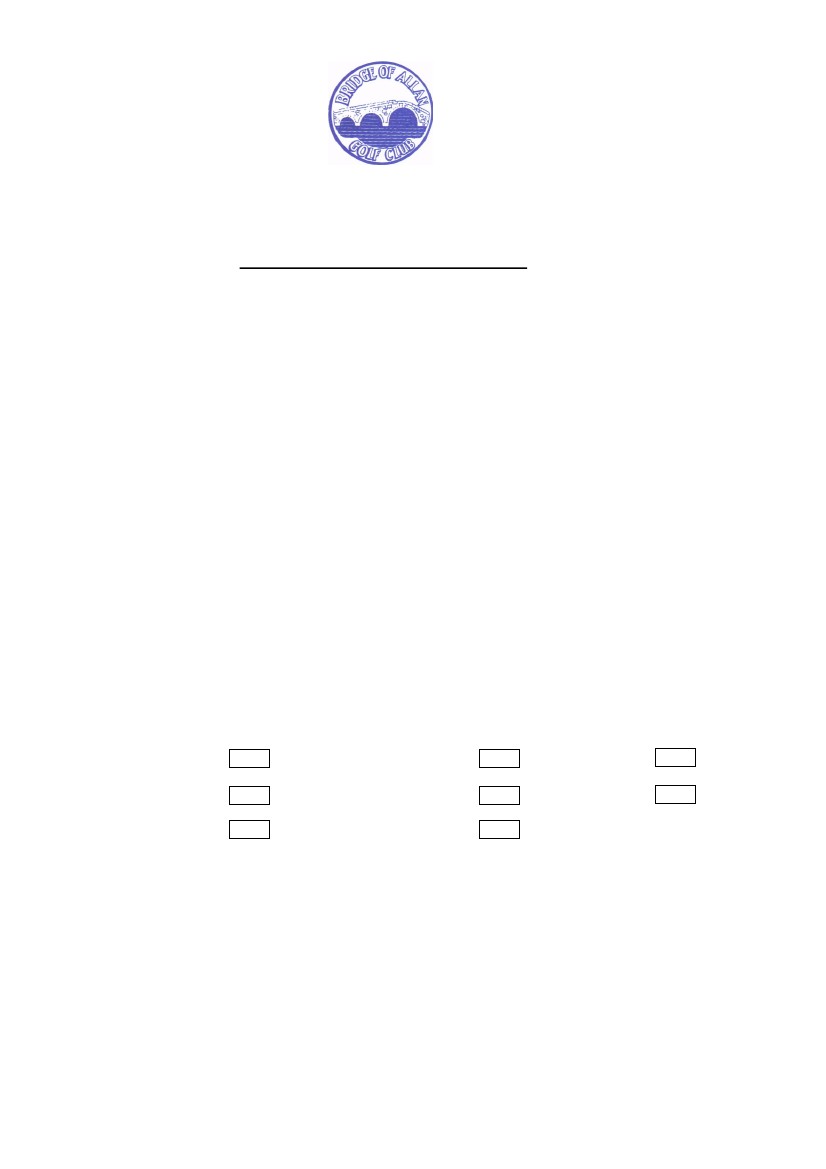 